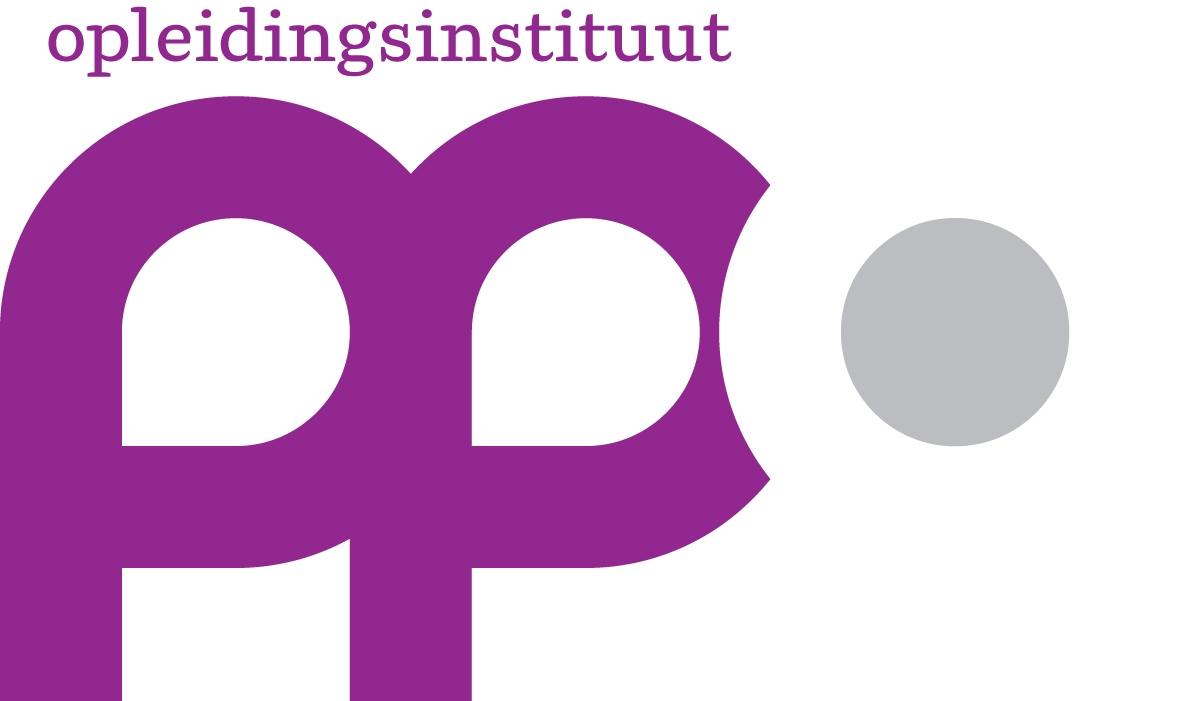 MBCT
(Mindfulness Based Cognitive Therapy)Periode: januari – maart 2018(Hoofd)docent: drs. Hans PostmaCursus:			Mindfulness Based  Cognitive Therapy (MBCT)Omvang cursus:		48 contacturen				140 werkuren:					40 uren mindfulnessoefeningen					85 uren literatuurstudie					15 uren opdracht eigen casusbeschrijvingData:			            12 , 19 en 26 januari 2018, 			            2, 9, 16 en 23 februari 2018                                                      23 maart 2018Tijd:				10.00 – 17.00 uur (pauze van 13.00 – 14.00 uur)Plaats:				Opleidingsinstituut PPO, Damsterplein 6, GroningenHoofddocent:			drs. H. Postma (ha.postma@gmail.com)Manager opleidingen:	mw. S. van Aalderen, MScToetsing: 			schriftelijke huiswerkopdrachtencasusbeschrijvingaanwezigheid De eindopdracht moet binnen 2 weken na de laatste bijeenkomst worden ingeleverd.Certificaat
U ontvangt een certificaat indien u minimaal 90% aanwezig bent geweest en de cursus met goed gevolg hebt afgerond.AccreditatieAangevraagd bij VGCt FGzPt NVvP Korte omschrijving van de cursusIn deze cursus maakt u ervaringsgericht en theoretisch kennis met mindfulness en de mogelijke toepassingen ervan in de behandeling van stemmings- , angst- en persoonlijkheidsstoornissen. Ook oefent u in de rol van trainer van een basiscursus mindfulness zoals u die mogelijk zelf wilt geven.DoelErvaringsgericht en theoretisch kennis maken met mindfulness based cognitive therapyInzicht krijgen in de toepassingen ervanVoorbereiden op het eventueel zelf geven van een cursus mindfulnessDoelgroepSociaal psychiatrisch verpleegkundigen met een opleiding tot cognitief gedragstherapeutisch werker, basispsychologen die (aspirant-)lid zijn van de VGCT , GZ-psychologen, eerstelijnspsychologen, psychotherapeuten, klinisch psychologen en psychiaters.Mission statementDe cursus mindfulness is gericht op het kennismaken met mindfulness based cognitive therapy door ervaring op te doen met de verschillende aandachtsoefeningen en het bieden van theoretische verdieping m.b.t. het concept mindfulness.Er zal ook uitgebreid aandacht zijn voor de raakvlakken van mindfulness met cognitieve therapie, de toepassingsmogelijkheden en het ontwikkelen van vaardigheden als MBCT therapeut. Doel van de cursus is dat de cursist in staat is de basiscursus mindfulness zelf te geven en een begin kan maken met het toepassen van MBCT in zijn/haar behandelingen.Wat dit laatste aspect betreft zal vooral aansluiting gezocht worden met de binnen cognitieve gedragstherapie gebruikelijke behandelingen.LiteratuurlijstAan te schaffen boeken:Segal, Williams en Teasdale (2013) Mindfulness en cognitieve therapie bijdepressie, Uitgeverij Nieuwezijds, AmsterdamSchurink (2009) Mindfulness, een praktische training in het omgaan met gevoelens en gewoontes, Thema, ZaltbommelAanvullende literatuur in de klapper: Van Vreeswijk, Broersen en Schurink (2009) Mindfulness en schematherapie, Bohn, Stafleu, van Loghum, Houten Hfst. 9 blz 81-137Baer (2003) Mindfulness Training as a clinical intervention: a conceptual andempirical review, American Psychological Association blz. 125 - 143Germer, Siegel en Fulton (2005) Mindfulness and Psychotherapy, The Guilford Press New York London Hfst. 8 Befriending fear ,blz. 152 -173Hfst 3 en 4 Mindfulness as Clinical Training en Cultivating Attention and Empathy, blz. 55-91Handouts bij de cursus (uit eigen bestand)CursusonderdelenInleidend deel: TheorieKennismaken met het concept mindfulness en van enkele toepassingsgebiedenTechnieken en proceduresErvaringsleren door zelf de oefeningen te ervaren, rollenspel omtherapeut vaardigheden te leren toepassenToepassingsgebiedenAngst, depressie, persoonlijkheidsproblematiekD) 	Didactische middelenPraktijkoefeningen, rollenspel, voordrachtenE) 	Eigen casusGedurende de cursus wordt een eigen casus gevolgd en worden in de cursus geleerde interventies toegepast en beschreven. Verslaglegging van de eigen casus wordt binnen 2 weken na de laatste sessie aan de docent toegezonden.F)	HuiswerkVan de voor de middag bestudeerde literatuur wordt voorafgaand aan de sessie een kort verslag (hooguit 1 A4) ingeleverd met korte samenvatting, literatuur en ideeën over toepassingsmogelijkheden in de eigen werksituatie.Hieronder volgt het programma van de  8 sessies. Let op: het onderaan elke sessie vermelde huiswerk dient voorafgaand aan die sessie te zijn gedaan.Zitting:	1Datum:	12 januari 2018Tijd:		10.00 - 17.00 uurOnderwerp:	Introductie, kennismaking,ervaringsoefeningen en theoretische verdieping van het concept mindfulnessProgramma10.00 - 10.30 uur	Kennismaking 10.30 - 11.00 uur	Opzet van de cursus11.00 - 11.15 uur	Rozijnoefening en bespreking11.15 - 11.30 uur	Pauze11.30 - 12.30 uur	Bodyscan en bespreking12.30 - 12.45 uur	Huiswerkbespreking (activiteit met aandacht)12.45 - 13.00 uur	Bespreking huiswerk volgende sessie13.00 – 14.00 uur	lunchpauze14.00 - 14.30 uur         Literatuurbespreking14.30 - 15.00 uur	Voordracht: definitie mindfulness, werkingsmechanismen en toepassingsmogelijkheden15.00 - 15.15 uur	Pauze15.15 - 15.30 uur	Voordracht: mindfulness en cognitieve gedragstherapie15.30 - 16.30 uur	Indicatiestelling a.d.h.v. casuïstiek16.30 - 17.00 uur	Afsluiting van de dagLiteratuur:BoekenSchurink: Inleiding en hoofdstuk 1Segal en Williams: Hoofdstuk 5  en 7Klapper Baer: Mindfulness Training as a clinical interventionHuiswerkopdracht:Ochtend: Activiteit met aandacht, handouts  sessie 1.3 (klapper)Middag: 	LiteratuurZitting:	2Datum:	19 januari 2018Tijd:		10.00 - 17.00 uurOnderwerp:	Vervolg ervaringsoefeningen en bespreking, de rol van de MBCT therapeut theorie en begin van  zelf oefenenProgramma10.00 - 10.45 uur	Bodyscan en nabespreking10.45 - 11.00 uur	Huiswerkbespreking inclusief ervaren moeilijkheden11.00 - 11.15 uur         Oefening gedachten en gevoelens (Over straat lopen)11.15 - 11.30 uur	Pauze11.30 - 11.50 uur	Zitmeditatie11.50 - 12.00 uur	Logboek prettige gebeurtenissen12.00 - 12.15 uur	Bespreking huiswerk volgende sessie12.15- 13.00 uur	Begin maken met zelf oefenen: korte zitmeditatie13.00 – 14.00 uur	Lunchpauze14.00 - 14.15 uur	Literatuurbespreking14.15 – 14.45 uur	Voordracht : de MBCT therapeut: mogelijkheden en valkuilen  en discussie14.45 - 15.15 uur	Oefenen: korte zitmeditatie15.15- 15.30 uur           Pauze15.30-  16.00uur          Oefenen: korte zitmeditatie16.00 - 17.00 uur	Eigen casus: uitleg en selectie van cliëntenLiteratuur: BoekenSegal en Williams: Hoofdstuk  3, 4 en 9 Huiswerkopdracht:Ochtend: Oefeningen: zie handouts sessie 1 (klapper)Middag: 	Literatuur Zitting:	3Datum:	26 januari 2018Tijd:		10.00 - 17.00 uurOnderwerp:	Ervaringsoefeningen en bespreking, toepassing bij stemmings-stoornissen, theorie en casuïstiek , zelf oefenenProgramma10.00 - 10.15 uur	Zie- of hooroefening en bespreking10.15 - 11.00 uur	Zitmeditatie en bespreking (aandacht voor ademhaling en                                         lichaam , wat te doen met intense fysieke gewaarwordingen)11.00 - 11.15 uur	Bespreking huiswerk11.15- 11.30  uur         Pauze11.30- 11.40 uur	3 minuten ademruimte en bespreking11.45 - 12.00 uur	Logboek onprettige gebeurtenissen12.00 - 12.15 uur	Lopen in aandacht12.15 - 12.30 uur	Bespreken handouts sessie 3 en huiswerk voor de volgende sessie12.30 – 13.00 uur         Oefenen: 3 minuten ademruimte 13.00 – 14.00 uur	Lunchpauze14.00 - 14.15 uur	Literatuurbespreking14.15 - 14.45 uur	Voordracht: de houding van de therapeut/trainer14.45 - 15.15 uur         Oefenen: 3 minuten ademruimte en bespreking15.15 - 15.30 uur	Pauze15.30 - 16.00 uur	Presentatie van door docent ingebrachte casus16.00 - 16.30 uur	Oefenen casusconceptualisatie16.30 - 17.00 uur	NabesprekingLiteratuur:BoekenSegal en Williams: Hoofdstuk 10Schurink: Hoofdstuk 2Huiswerkopdracht:Ochtend: Oefeningen zie handouts sessie 2 (klapper)Middag: 	Literatuur bestuderen	Selectie eigen casusZitting:	4Datum:	2 februari 2018Tijd:		10.00 - 17.00 uurOnderwerp:	Ervaringsoefeningen en bespreking, toepassing bij angststoornissen theorie en casuïstiek, zelf oefenenProgramma10.00 - 10.10 uur	Zie – of hooroefening en nabespreking10.10- 10.45 uur	Zitmeditatie en nabespreking10.45 - 11.00 uur	Bespreking huiswerk11.00 – 11.15 uur        Het terrein van de depressie afbakenen11.15 – 11.30 uur        Pauze11.30 - 11.40 uur	3 minuten ademruimte en bespreking11.40 - 12.00 uur	Geleide meditatie (metafoor van de berg)en bespreking12.00 - 12.15 uur	Lopen in aandacht12.15 – 12.30 uur        Bespreking huiswerk voor de volgende sessie12.30 – 13.00 uur        Oefenen: loopmeditatie13.00 – 14.00 uur	Lunchpauze14.00 - 14.15 uur	Literatuurbespreking14.15 – 15.00uur	Voordracht en discussie: MBCT als aanvulling op de                                         behandeling van de verschillende angststoornissen15.00 – 15.15 uur        Oefenen: korte zitmeditatie15.15 - 15.30 uur	Pauze15.30 - 16.00 uur         Oefenen: korte zitmeditatie16.00 - 16.30 uur	Presentatie van door docent ingebrachte casus en bespreking16.30 - 17.00 uur	Eigen casuïstiekLiteratuur: BoekenSegal en Williams: Hoofdstuk 11KlapperGermer: Befriending fearHuiswerkopdracht:Ochtend: Oefeningen handouts sessie 3 (klapper)Middag:  	Literatuur 	Kiezen van eigen casusZitting:	5Datum:	9 februari 2018Tijd:		10.00 - 17.00 uurOnderwerp:	Ervaringsoefeningen en bespreking, toepassing bij persoonlijkheidsproblematiek, theorie en casuïstiek, zelf oefenenProgramma10.00 - 10.55 uur	40 minuten zitmeditatie met aandacht voor ademhaling, je lichaam, geluiden en daarna gedachten (letten op reacties op moeilijkheden) en nabespreking10.55 - 11.15 uur	Bespreking huiswerk11.15 - 11.30 uur	Pauze11.30 - 11.40 uur	3 minuten ademruimte coping en bespreking11.40 - 12.00 uur	Gedicht “ de herberg” lezen / bespreking van het belang van acceptatie12.15 - 12.30 uur	Bespreken huiswerk voor de volgende sessie12.30 – 13.00 uur	Zelf oefenen: probleem in de meditatie halen13.00 – 14.00 uur	Lunchpauze14.00 - 14.15 uur	Literatuurbespreking14.15 - 14.30 uur	Voordracht: mindfulness based cognitive therapy enpersoonlijkheidsproblematiek14.30 – 15.15uur         Oefenen: probleem in de meditatie halen15.15 - 15.30 uur	Pauze15.30 - 16.00 uur	Presentatie door docent ingebrachte casus16.00 - 16.30uur	Oefenen: casusconceptualisatie/ rationale voor MBCT bespreken 16.30 - 17.00 uur	Stand van zaken eigen casusLiteratuur: BoekenSegal en Williams: Hoofdstuk 13KlapperVreeswijk, Schurink e.a.: Hoofdstuk 9Huiswerkopdracht:Ochtend: Oefeningen handouts sessie 4 (klapper)Middag: 	Literatuur               	Uitwerken eigen casusZitting:	6Datum:	16 februari 2018Tijd:		10.00 - 17.00 uurOnderwerp:	Ervaringsoefeningen en bespreking, oefenen inquiry en  vragen m.b.t. eigen casus Programma10.00 – 11.00 uur	40 minuten zitmeditatie met aandacht voor ademhaling, je lichaam, geluiden en daarna gedachten (letten op reacties op moeilijkheden) en bespreking11.00 - 11.15 uur	Bespreking huiswerk11.15 - 11.30 uur	Pauze11.30 – 11.40 uur	Vermelden voorbereiding voor einde cursus11.40 – 11.50 uur	Oefening stemmingen, gedachten en andere gezichtspunten11.50 – 12.10 uur	Ademruimte en bespreking: ademruimte als eerste stapalvorens gedachten in een breder perspectief te zien12.10 - 12.30 uur	Bespreken kenmerken van terugval12.30 – 12.45 uur	Huiswerk voor de volgende sessie12.45 -  13.00 uur        Oefenen: 3 minuten ademruimte (coping)13.00 – 14.00 uur	Lunchpauze14.00-14.15 uur 	Literatuurbespreking14.15-15.00 uur 	Oefenen korte meditatie en inquiry (twee subgroepen)15.00-15.30 uur 	Presentatie door docent ingebrachte  casus 15.30-15.45 uur 	Pauze15.45-16.30 uur 	Oefenen: casusconceptualisatie /rationale voor toepassing MBCT geven16.30-17.00 uur 	Plenaire nabesprekingLiteratuur: BoekenSegal en Williams: Hoofdstuk 12 en 14 Schurink: Hoofdstuk 4 en bijlagenHuiswerkopdracht : Ochtend: Handouts sessie 5 (klapper)Middag: 	Literatuur                	Uitwerken eigen casusZitting :       7Datum :           23 februari 2018Tijd :                10-17 uurOnderwerp  : Ervaringsoefeningen en bespreking , indicatiestelling  MBCT en zelf                          oefenenProgramma10.00-10.45 uur 	30 minuten zitmeditatie , aandacht voor ademhaling en lichaam, opmerken hoe we met ervaringen omgaan door reakties die we hebben op gedachten, gevoelens of lichamelijke ervaringen die opkomen, en de effekten ervan op het lichaam observeren en bespreking10.45-11.00 uur  	Bespreking huiswerk11.00-11.15 uur 	Oefening verbanden tussen aktiviteit en stemming11.15-11.30 uur 	Pauze11.30 12.00 uur 	Plan hoe je aktiviteiten het best kunt programmeren wanneer je door je stemming overmand lijkt te raken                           	- Energiegevende en energiekostende aktiviteiten opnieuw in balans brengen              - Een lijst maken van aktiviteiten die plezier en een gevoel van controle geven12.00-12.30 uur 	Identificeer signalen van terugval  en akties om terugval tegen te gaan12.30-12.35 uur 	Drie minuten ademruimte 12.35-12.45 uur 	Huiswerk volgende sessie12.45-13.00 uur 	Oefenen: oefening naar keuze13.00 – 14.00 uur	Lunchpauze14.00-15.00 uur 	Bespreking door docent ingebrachte casus                            	 - holistische theorie                             	- indicatie mindfulness                            	 - welke oefening                           	 - rationale voor mindfulness15.00 -15.30 uur 	Oefenen: geven van rationale 15.30-15.45 uur  	Pauze15.45-16.30 uur 	Oefenen: probleem in de meditatie halen16.30-17.00 uur 	Stand van zaken eigen casusLiteratuur :  BoekenSegal en Williams: Hoofdstuk 16Klapper Germer: Hoofdstuk 3  en 4Huiswerkopdracht :Ochtend: Handouts 6 (klapper)Middag: 	Literatuur                  	Uitwerken eigen casusZitting :    8Datum :          23 maart 2018Tijd :                10.00 – 17.00 uurOnderwerp :  Ervaringsoefeningen , indicatiestelling ,toepassingsmogelijkheden en                          zelf oefenenProgramma10.00-10.40 uur 	Bodyscan en nabespreking10.40-11.15 uur 	Bespreking huiswerk inclusief waarschuwings- en aktieplannen11.15-11.30 uur 	Pauze11.30-12.00 uur 	Bespreek hoe de deelnemers het momentum en de discipline om te oefenen vast kunnen houden12.00-12.30 uur 	Oefenen: oefening naar keuze12.30-13.00 uur 	Evaluatie en afsluiting13.00 – 14.00 uur	Lunchpauze14.00 - 14.15 uur	Literatuurbespreking14.15 – 15.00 uur	Oefenen: korte oefening naar keuze15.00 - 15.15 uur	Pauze15.15 – 16.00 uur	Bespreking: indicaties en contra-indicaties voor MBCT bij stemmings-, angst- en persoonlijkheidsproblematiek aan de hand van eigen casuïstiek16.00 - 16.30 uur	Aandacht voor eigen casus 16.30 – 17.00 uur	Evaluatie van de cursus en afsluitingLiteratuur : Segal en Williams: Hoofdstuk 17, 19 en 20Huiswerkopdracht :Ochtend: handouts sessie 7Middag: 	Literatuur                  	Uitwerken eigen casusInstructie “Eigen casus”:Kies een eigen casus (bij voorkeur een behandeling waar je al wat langer mee bezig bent) en beschrijf op maximaal 3 blz:Een korte probleembeschrijving (DSM  classificatie en een korte samenvatting van relevante gegevens en problematiek)Indien van toepassing: interventies tot nu toe en resultaten daarvanKorte holistische theorie of casusconceptualisatie waarin mogelijke in stand houdende factoren staan en besteed speciaal aandacht aan de rol van experientiele vermijdingGeef aan wat volgens jou de indicatie is voor het gebruik van mindfulness technieken. Motiveer ook welke techniek je kiestBeschrijf welke rationale je voor het gebruik van mindfulness hebt gegeven. Hoe heb je het aan je patiënt “verkocht”?Welke obstakels kwam je in de uitvoering tegen?Wat was het resultaat van je interventie en hoe kun je hem eventueel nog verbeteren of uitbouwen?N. B. Mocht het door de setting waarbinnen je werkt of om een andere reden niet mogelijk zijn om uit je patiëntenbestand een eigen casus te kiezen, dan is het ook mogelijk om een eigen probleem of gewoontepatroon (bij voorkeur lichte problematiek) als uitgangspunt te kiezen.